Ilmoitus henkilökohtaisen avustajan kokemuslisästä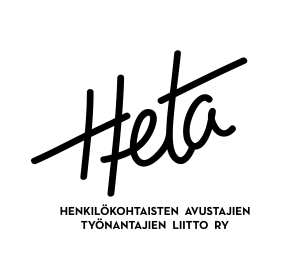 toimitetaan hyvinvointialueen vammaispalveluunTIEDOT TYÖNTEKIJÄSTÄ:TIEDOT TYÖNTEKIJÄSTÄ:TIEDOT TYÖNTEKIJÄSTÄ:TIEDOT TYÖNTEKIJÄSTÄ:TIEDOT TYÖNTEKIJÄSTÄ:TIEDOT TYÖNTEKIJÄSTÄ:TIEDOT TYÖNTEKIJÄSTÄ:TIEDOT TYÖNTEKIJÄSTÄ:TYÖNTEKIJÄN NIMI:TYÖNTEKIJÄN NIMI:NYKYISEN TYÖSUHTEEN ALKAMISAJANKOHTA (PPKKVV):NYKYISEN TYÖSUHTEEN ALKAMISAJANKOHTA (PPKKVV):NYKYISEN TYÖSUHTEEN ALKAMISAJANKOHTA (PPKKVV):NYKYISEN TYÖSUHTEEN ALKAMISAJANKOHTA (PPKKVV):NYKYISEN TYÖSUHTEEN ALKAMISAJANKOHTA (PPKKVV):PALKKARYHMÄ:PALKKARYHMÄ:AAAB1B1B2CTÄMÄNHETKINEN TUNTIPALKKA:TÄMÄNHETKINEN TUNTIPALKKA:TÄMÄNHETKINEN TUNTIPALKKA:PÄÄSÄÄNTÖINEN TYÖNTEKOPAIKKA:  MUU SUOMI      PÄÄKAUPUNKISEUTUPÄÄSÄÄNTÖINEN TYÖNTEKOPAIKKA:  MUU SUOMI      PÄÄKAUPUNKISEUTUPÄÄSÄÄNTÖINEN TYÖNTEKOPAIKKA:  MUU SUOMI      PÄÄKAUPUNKISEUTUPÄÄSÄÄNTÖINEN TYÖNTEKOPAIKKA:  MUU SUOMI      PÄÄKAUPUNKISEUTUPÄÄSÄÄNTÖINEN TYÖNTEKOPAIKKA:  MUU SUOMI      PÄÄKAUPUNKISEUTUPÄÄSÄÄNTÖINEN TYÖNTEKOPAIKKA:  MUU SUOMI      PÄÄKAUPUNKISEUTUPÄÄSÄÄNTÖINEN TYÖNTEKOPAIKKA:  MUU SUOMI      PÄÄKAUPUNKISEUTUPÄÄSÄÄNTÖINEN TYÖNTEKOPAIKKA:  MUU SUOMI      PÄÄKAUPUNKISEUTUPÄÄSÄÄNTÖINEN TYÖNTEKOPAIKKA:  MUU SUOMI      PÄÄKAUPUNKISEUTU